						Dato: 10.10.23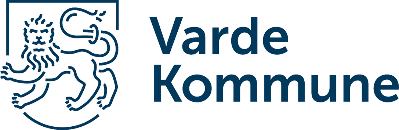 REFERAT 
fra
Møde i fællesbestyrelsen for Sct. Jacobi skole og dagtilbud
Dato:  onsdag d. 10.10.2023
Tid:    Kl. 15.30 – 17.00 
Sted: Mødelokale 1, junibakken. På administrationsgangen.  Punkt:                Dagsorden:               Dagsorden:Velkommen til mødet. Tema: arbejdsmiljø og straks påbud fra arbejdstilsynet Velkommen til mødet. Tema: arbejdsmiljø og straks påbud fra arbejdstilsynet Godkendelse af dagsorden og referat.Godkendelse af dagsorden og referat.Rammesætning af straks påbuddene, indhold og betydning. Se de vedhæfte filer.Påbuddene bliv gennemgået og bestyrelsen fik fremlagt, hvilke indsatser som er iværksat.Bestyrelsen støtter ideen om at Jacobi for ekstern hjælp til denne opgave.Rammesætning af straks påbuddene, indhold og betydning. Se de vedhæfte filer.Påbuddene bliv gennemgået og bestyrelsen fik fremlagt, hvilke indsatser som er iværksat.Bestyrelsen støtter ideen om at Jacobi for ekstern hjælp til denne opgave.Orientering fra formand. Nyt fra TR. AMR og medarbejderrepræsentant Der er flere medarbejdere som er presset i deres daglige virke som også afspejler påbuddene fra AT.Orientering fra formand. Nyt fra TR. AMR og medarbejderrepræsentant Der er flere medarbejdere som er presset i deres daglige virke som også afspejler påbuddene fra AT.Aktuelt på skolen. Status: procesbeskrivelse og status. Udskudt til næste møde Aktuelt på skolen. Status: procesbeskrivelse og status. Udskudt til næste møde Forberedelse til møde med udvalget for børn og læring. Bestyrelsen forberedte sig til mødet med udvalget for børn og læring.De vil gerne synliggøre, hvilke udfordringer de rammesatte vilkår som skolen har af betydning for at skabe gode læringsforløb for eleverne.Forberedelse til møde med udvalget for børn og læring. Bestyrelsen forberedte sig til mødet med udvalget for børn og læring.De vil gerne synliggøre, hvilke udfordringer de rammesatte vilkår som skolen har af betydning for at skabe gode læringsforløb for eleverne.Evt. Evt. Afrunding, dato til næste møde og tak for nu. Afrunding, dato til næste møde og tak for nu. 